WUPXXV/4/3322/6/2016                SPECYFIKACJA ISTOTNYCH WARUNKÓW ZAMÓWIENIAdo postępowania o udzielenie zamówienia publicznego w trybie przetargu nieograniczonego, 
o wartości zamówienia mniejszej niż kwoty określone w przepisach wydanych na podstawie 
art.11 ust. 8 ustawy z dnia 29 stycznia 2004 r. Prawo zamówień publicznych na:Kompleksowa organizacja Plenerowego stoiska informacyjnego Europejskiego Funduszu Społecznego wraz z imprezą promocyjną PO WER podczas obchodów Imienin ulicy Święty Marcin w Poznaniu w dniu 11 listopada 2016 rokuPaździernik 2016 r.Nazwa oraz adres Zamawiającego.WOJEWÓDZKI URZĄD PRACY W POZNANIUul. Kościelna 3760-537 Poznańwuppoznan.praca.gov.pl NIP: 778-13-79-161Tryb udzielenia zamówienia.Postępowanie prowadzone jest w trybie przetargu nieograniczonego, o wartości mniejszej niż wartości określone na podstawie art. 11 ust. 8, zgodnie z przepisami ustawy z dnia 29 stycznia 2004 r. Prawo zamówień publicznych, zwanej w dalszej części specyfikacji „ustawą Pzp” (t. j. Dz. U. z 2015 r., poz. 2164 ze zm.). Postępowanie prowadzone jest przez komisję przetargową, powołaną 
do przeprowadzenia niniejszego postępowania o udzielenie zamówienia publicznego.Do czynności podejmowanych przez Zamawiającego i Wykonawców w postępowaniu 
o udzielenie zamówienia, stosuje się przepisy powołanej ustawy Pzp oraz aktów wykonawczych wydanych na jej podstawie, a w sprawach nieuregulowanych, przepisy ustawy z dnia 23 kwietnia 1964 r. - Kodeks cywilny (t. j. Dz. U. z 2016 r., poz. 380 ze zm.) i inne obowiązujące akty prawne.Opis przedmiotu zamówienia. Przedmiotem zamówienia jest usługa kompleksowej organizacji Plenerowego stoiska informacyjnego Europejskiego Funduszu Społecznego wraz z imprezą promocyjną 
PO WER podczas obchodów Imienin ulicy Święty Marcin w Poznaniu w dniu 
11 listopada 2016 roku.Opis przedmiotu zamówienia z określeniem wymagań Zamawiającego, które w ramach przedmiotu zamówienia ma zrealizować i zapewnić Wykonawca został określony 
w załączniku nr 1 do SIWZ.Przedmiot zamówienia jest współfinansowany przez Unię Europejską ze środków Europejskiego Funduszu Społecznego w ramach  Rocznego Planu Działań Informacyjno-Promocyjnych PT POWER na rok 2016 w województwie wielkopolskim (działanie: Imprezy otwarte i inne\Eventy – Plenerowe stoisko informacyjne Europejskiego Funduszu Społecznego wraz z imprezą promocyjną POWER podczas Imienin ulicy św. Marcina w Poznaniu).Oznaczenie przedmiotu zamówienia według kodu CPV:Nazwa: Usługi w zakresie organizacji imprez 			      Kod: 79 95 20 00 - 2Termin wykonania zamówienia.11 listopada 2016 rokuPodstawy wykluczenia oraz warunki udziału w postępowaniu i opis sposobu dokonywania ich oceny O udzielenie zamówienia mogą ubiegać się Wykonawcy, którzy:nie podlegają wykluczeniu z postępowania na podstawie:art. 24 ust. 1 pkt 12-23 ustawy Pzp oraz art. 24 ust. 5 pkt 1 ustawy Pzp: Zamawiający wyklucza Wykonawcę na podstawie art. 24 ust. 5 pkt 1 ustawy Pzp tj. w stosunku do którego otwarto likwidację, w zatwierdzonym przez sąd układzie w postępowaniu restrukturyzacyjnym jest przewidziane zaspokojenie wierzycieli przez likwidację jego majątku lub sąd zarządził likwidację jego majątku w trybie art. 332 ust. 1 ustawy z dnia 15 maja 2015 r. – Prawo restrukturyzacyjne (Dz. U. poz. 978, z późn. zm.) lub którego upadłość ogłoszono, z wyjątkiem wykonawcy, który po ogłoszeniu upadłości zawarł układ zatwierdzony prawomocnym postanowieniem sądu, jeżeli układ 
nie przewiduje zaspokojenia wierzycieli przez likwidację majątku upadłego, chyba że sąd zarządził likwidację jego majątku w trybie art. 366 ust. 1 ustawy z dnia 28 lutego 2003 r. – Prawo upadłościowe (Dz. U. z 2015 r. poz. 233, 
z późn. zm.).   spełniają warunki udziału w postępowaniu, o których mowa w art. 22 ust. 1 pkt 2 ustawy Pzp, dotyczące zdolności technicznej lub zawodowej:Zamawiający uzna, że Wykonawca spełnia ten warunek, jeśli wykaże, 
że w okresie ostatnich trzech lat przed upływem terminu składania ofert, a jeżeli okres prowadzenia działalności jest krótszy – w tym okresie, wykonuje lub wykonał co najmniej 1 usługę polegającą na organizacji imprez plenerowych 
o charakterze informacyjno-promocyjnym lub promocyjnym o wartości minimum 20 000,00 zł brutto oraz załączy dowód potwierdzający, że usługa ta została wykonana lub jest wykonywana należycie.Wykaz oświadczeń lub dokumentów, potwierdzających spełnianie warunków udziału w postępowaniu oraz brak podstaw wykluczenia.W celu wykazania braku podstaw do wykluczenia oraz potwierdzenia spełniania warunków udziału w postępowaniu, Wykonawca musi złożyć wraz z ofertą następujące oświadczenia i dokumenty:Oświadczenia, że na dzień składania ofert Wykonawca nie podlega wykluczeniu 
z postępowania i spełnia warunki udziału w postępowaniu według wzoru stanowiącego odpowiednio załącznik nr 3 i 4 do SIWZ. Informacje te stanowią wstępne potwierdzenie, że Wykonawca nie podlega wykluczeniu oraz spełnia warunki udziału w postępowaniu.Wykonawca, który powołuje się na zdolności techniczne lub zawodowe innych podmiotów, w celu wykazania braku istnienia wobec nich podstaw wykluczenia oraz spełnienia – w zakresie, w jakim powołuje się na ich zdolności – warunków udziału w postępowaniu zamieszcza informacje 
o tych podmiotach w oświadczeniach, stanowiących załącznik nr 3 i 4 do SIWZ.Wykonawca, który zamierza powierzyć wykonanie części zamówienia podwykonawcom, w celu wykazania braku istnienia wobec nich podstaw wykluczenia z udziału w postępowaniu zamieszcza informacje 
o podwykonawcach w oświadczeniu, stanowiącym załącznik nr 3 do SIWZ.Zobowiązanie podmiotu trzeciego, sporządzone zgodnie z wymogami określonymi w ust. 4 pkt 4.3. SIWZ - jeżeli Wykonawca polega na zdolnościach technicznych lub zawodowych podmiotu trzeciego.Wykonawca w terminie 3 dni od dnia zamieszczenia na stronie internetowej informacji, 
o której mowa w art. 86 ust. 5 ustawy Pzp, przekaże Zamawiającemu oświadczenie 
o przynależności lub braku przynależności do tej samej grupy kapitałowej, o której mowa w art. 24 ust. 1 pkt 23 ustawy Pzp, według wzoru stanowiącego załącznik nr 5 do SIWZ. W przypadku przynależności do tej samej grupy kapitałowej Wykonawca wraz 
ze złożeniem oświadczenia może przedstawić dowody, że powiązania z innym Wykonawcą nie prowadzą do zakłócenia konkurencji w postępowaniu o udzielenie zamówienia.Dokumenty składane na wezwanie Zamawiającego. Zamawiający przed udzieleniem zamówienia wezwie Wykonawcę, którego oferta została najwyżej oceniona, do złożenia w wyznaczonym, nie krótszym niż 5 dni, terminie, aktualnych na dzień złożenia, następujących oświadczeń lub dokumentów:W celu potwierdzenia braku podstaw wykluczenia Wykonawcy z udziału 
w postępowaniu, Zamawiający wymaga złożenia przez Wykonawcę następujących dokumentów:odpisu z właściwego rejestru lub z centralnej ewidencji i informacji 
o działalności gospodarczej, jeżeli odrębne przepisy wymagają wpisu 
do rejestru lub ewidencji, w celu potwierdzenia braku podstaw wykluczenia 
na podstawie art. 24 ust. 5 pkt 1 ustawy Pzp.dokumentu wymienionego w ppkt a niniejszego punktu - w odniesieniu 
do podmiotów, na których zasobach Wykonawca polega, na zasadach określonych w art. 22a ustawy Pzp.W celu potwierdzenia przez Wykonawcę spełnienia warunków udziału 
w postępowaniu dotyczących zdolności technicznych lub zawodowych, Zamawiający wymaga złożenia przez Wykonawcę: Wykazu usług wykonanych, 
a w przypadku świadczeń okresowych lub ciągłych również wykonywanych, w okresie ostatnich trzech lat przed upływem terminu składania ofert, a jeżeli okres prowadzenia działalności jest krótszy – w tym okresie, z podaniem ich wartości, przedmiotu, dat wykonania i podmiotów, na rzecz których usługi zostały wykonane, 
oraz załączeniem dowodów określających, że te usługi zostały wykonane lub 
są wykonywane należycie, przy czym dowodami, o których mowa, są referencje bądź inne dokumenty wystawione przez podmiot, na rzecz którego usługi były wykonywane, a w przypadku świadczeń okresowych lub ciągłych są wykonywane, 
a jeżeli z uzasadnionej przyczyny o obiektywnym charakterze Wykonawca nie jest 
w stanie uzyskać tych dokumentów – oświadczenie Wykonawcy. W przypadku świadczeń okresowych lub ciągłych nadal wykonywanych referencje bądź inne dokumenty potwierdzające ich należyte wykonywanie powinny być wydane 
nie wcześniej niż 3 miesiące przed upływem terminu składania ofert. Oświadczenie dotyczące Wykazu usług powinno być złożone według wzoru stanowiącego załącznik nr 6 do SIWZ.Dysponowanie zasobami innego podmiotu.Wykonawca może w celu potwierdzenia spełnienia warunków udziału 
w postępowaniu, o których mowa w rozdz. V ust. 1 pkt 1.2 SIWZ, w stosownych sytuacjach oraz w odniesieniu do przedmiotowego zamówienia lub jego części, polegać na zdolnościach technicznych lub zawodowych innych podmiotów, niezależnie od charakteru prawnego łączących go z nimi stosunków prawnych, pod warunkiem że podmioty te zrealizują usługi, do realizacji których 
te zdolności są wymagane.Zamawiający oceni, czy udostępniane Wykonawcy przez inne podmioty zdolności techniczne lub zawodowe pozwalają na wykazanie przez Wykonawcę spełniania warunków udziału w postępowaniu oraz bada czy nie zachodzą wobec tego podmiotu podstawy wykluczenia, o których mowa w art. 24 ust. 1 pkt 13-22 i ust. 5 pkt 1 ustawy Pzp.Wykonawca, który powołuje się na zdolności techniczne lub zawodowe innych podmiotów w celu wykazania spełniania warunków, o których mowa w rozdz. V ust. 1 pkt 1.2 SIWZ, musi udowodnić Zamawiającemu, że realizując zamówienie, będzie dysponował niezbędnymi zasobami tych podmiotów 
w stopniu umożliwiającym należyte wykonanie zamówienia oraz że stosunek łączący Wykonawcę z tymi podmiotami gwarantuje rzeczywisty dostęp do ich zasobów, w szczególności przedstawiając zobowiązanie tych podmiotów do oddania mu do dyspozycji niezbędnych zasobów na potrzeby realizacji zamówienia, które określa w szczególności:zakres dostępnych Wykonawcy zasobów innego podmiotu,sposób wykorzystania zasobów innego podmiotu przez Wykonawcę, przy wykonywaniu zamówienia publicznego,zakres i okres udziału innego podmiotu przy wykonywaniu zamówienia publicznego,czy podmiot, na zdolnościach którego Wykonawca polega w odniesieniu do warunków udziału w postępowaniu dotyczących wykształcenia, kwalifikacji zawodowych lub doświadczenia, zrealizuje usługi, których wskazane zdolności dotyczą.Jeżeli zdolności techniczne lub zawodowe podmiotu, na który powołuje się Wykonawca, nie potwierdzają spełnienia przez wykonawcę warunków udziału 
w postępowaniu lub zachodzą wobec tego podmiotu podstawy wykluczenia, Zamawiający żąda, aby Wykonawca w terminie określonym przez Zamawiającego:zastąpił ten podmiot innym podmiotem lub podmiotami lubzobowiązał się do osobistego wykonania odpowiedniej części zamówienia, jeżeli wykaże zdolności techniczne lub zawodowe, 
o których mowa w ust. 3 pkt 3.2 niniejszego rozdziału SIWZ.W przypadku oferty składanej przez Wykonawców wspólnie ubiegających się o udzielenie zamówienia, dokumenty i oświadczenia wymienione w ust. 1 pkt 1.1, ust. 2 oraz ust. 3 
pkt 3.1 niniejszego rozdziału SIWZ, składa każdy z Wykonawców oddzielnie. Dokumenty, 
o których mowa w ust. 3 pkt 3.2 niniejszego rozdziału SIWZ, składane są wspólnie przez Wykonawców.Zamawiający przewiduje udział podwykonawców w wykonaniu części zamówienia. 
Wykonawca ma obowiązek wskazać w Formularzu oferty (załącznik nr 2 do SIWZ) części zamówienia, których wykonanie zamierza powierzyć podwykonawcom i podać firmy podwykonawców. Jeżeli Wykonawca ma siedzibę lub miejsce zamieszkania poza terytorium RP, zamiast dokumentu, o którym mowa w ust. 3 pkt 3.1 ppkt a niniejszego rozdziału, składa dokument lub dokumenty wystawione w kraju, w którym Wykonawca ma siedzibę lub miejsce zamieszkania, potwierdzające, że nie otwarto jego likwidacji ani nie ogłoszono upadłości (wystawione nie wcześniej niż 6 miesięcy przed upływem terminu składania ofert).Jeżeli w kraju, w którym Wykonawca ma siedzibę lub miejsca zamieszkania lub miejsce zamieszkania ma osoba, której dokument dotyczy, nie wydaje się dokumentów, o których mowa w ust. 7, zastępuje się je dokumentem zawierającym oświadczenie Wykonawcy, 
ze wskazaniem osoby albo osób uprawnionych do jego reprezentacji, lub oświadczenie osoby, której dokument miał dotyczyć, złożony przed notariuszem lub przed organem sądowym, administracyjnym albo organem samorządu zawodowego lub gospodarczego właściwym ze względu na siedzibę lub miejsce zamieszkania Wykonawcy lub miejsce zamieszkania tej osoby. Powyższe dokumenty muszą być wystawione w terminach odpowiednich do rodzaju dokumentów, o których mowa w ust. 7 niniejszego rozdziału SIWZ.W przypadku wątpliwości co do treści dokumentu złożonego przez Wykonawcę, Zamawiający może zwrócić się do właściwych organów odpowiednio kraju, w którym Wykonawca ma siedzibę lub miejsce zamieszkania lub miejsce zamieszkania ma osoba, której dokument dotyczy, o udzielenie niezbędnych informacji dotyczących tego dokumentu. Z treści załączonych dokumentów musi wynikać jednoznacznie, iż Wykonawca spełnił warunki udziału w postępowaniu.Dokumenty sporządzone w języku obcym są składane wraz z tłumaczeniem na język polski.Dokumenty, o których mowa w rozdziale VI niniejszej specyfikacji, należy przedstawić w formie oryginałów lub kopii, poświadczonych za zgodność z oryginałem przez osobę/y uprawnioną/e do reprezentowania Wykonawcy, z wyłączeniem dokumentu, o którym mowa w ust. 1 pkt 1.2 niniejszego rozdziału SIWZ, który należy przedstawić w formie oryginału. Zamawiający może zażądać przedstawienia oryginałów lub notarialnie poświadczonej kopii dokumentów (jeśli przedstawione kopie dokumentów będą nieczytelne lub będą wzbudzać wątpliwości co do ich prawdziwości).W przypadku wskazania przez Wykonawcę dostępności oświadczeń lub dokumentów, 
o których mowa w ust. 3 niniejszego rozdziału SIWZ, w formie elektronicznej pod określonymi adresami internetowymi ogólnodostępnych i bezpłatnych baz danych, Zamawiający pobiera samodzielnie z tych baz danych wskazane przez Wykonawcę oświadczenia lub dokumenty. W takim przypadku Wykonawca zobowiązany jest 
do wskazania odpowiednio w załączniku nr 3 lub 4 do SIWZ ww. dokumentów lub oświadczeń wraz z adresami internetowymi. W przypadku gdy ww. oświadczenia 
nie będą dostępne w języku polskim, Zamawiający żąda przedstawienia przez Wykonawcę tłumaczenia na język polski wskazanych przez Wykonawcę i pobranych samodzielnie przez Zamawiającego dokumentów.W przypadku wskazania przez Wykonawcę oświadczeń lub dokumentów, o których mowa w niniejszym rozdziale SIWZ, które znajdują się w posiadaniu Zamawiającego, 
w szczególności oświadczeń lub dokumentów przechowywanych przez Zamawiającego zgodnie z art. 97 ust. 1 ustawy Pzp, Zamawiający w celu potwierdzenia okoliczności, 
o których mowa w art. 25 ust. 1 pkt 1 i 3 ustawy Pzp, korzysta z posiadanych oświadczeń lub dokumentów, o ile są one aktualne.Informacja o sposobie porozumiewania się Zamawiającego z Wykonawcami oraz przekazywania oświadczeń lub dokumentów, a także wskazanie osób uprawnionych do porozumiewania się z Wykonawcami.Oświadczenia, wnioski, zawiadomienia oraz informacje Zamawiający i Wykonawcy przekazują pisemnie, drogą elektroniczną lub faksem.Oferty należy sporządzić pod rygorem nieważności w formie pisemnej. Zamawiający nie wyraża zgody na złożenie oferty w postaci elektronicznej, podpisanej bezpiecznym podpisem elektronicznym, weryfikowanym przy pomocy ważnego kwalifikowanego certyfikatu lub równoważnego środka, spełniającego wymagania dla danego rodzaju podpisu. Jeżeli Zamawiający lub Wykonawca przekazują oświadczenia, wnioski, zawiadomienia oraz informacje za pośrednictwem faksu lub drogą elektroniczną, każda ze stron 
na żądanie drugiej niezwłocznie potwierdza fakt ich otrzymania.Wykonawca w odpowiedzi na otrzymane wezwanie, przekazuje dokumenty, wyjaśnienia lub oświadczenia w formie pisemnej tj. w oryginale lub kopii potwierdzonej za zgodność 
z oryginałem przez osobę uprawnioną do składania oświadczeń woli, bezwzględnie 
w terminie wyznaczonym w piśmie na adres Zamawiającego.Adres i osoba do kontaktu – Alicja Ciężak, ul. Kościelna 37, 60-537 Poznań; 
fax (61) 846-38-33, e-mail: zamowienia.publiczne@wup.poznan.pl Wykonawca może zwrócić się do Zamawiającego o wyjaśnienie treści SIWZ.Zamawiający jest zobowiązany niezwłocznie udzielić wyjaśnień, jednak nie później 
niż na 2 dni przed upływem terminu składania ofert, pod warunkiem, że wniosek 
o wyjaśnienie treści SIWZ, wpłynął do Zamawiającego nie później niż do końca dnia, 
w którym upływa połowa wyznaczonego terminu składania ofert.Zamawiający jednocześnie przekazuje treść zapytań wraz z wyjaśnieniami wszystkim Wykonawcom, którym przekazano SIWZ, bez ujawniania źródła zapytania, a jeżeli specyfikacja jest udostępniona na stronie Internetowej, zamieszcza na tej stronie.Zamawiający nie zamierza zwoływać zebrania Wykonawców w celu wyjaśnienia wątpliwości, które dotyczą treści SIWZ.W uzasadnionych przypadkach, Zamawiający może przed upływem terminu składania ofert zmienić treść SIWZ, zgodnie z art. 38 ust. 4 ustawy Pzp.Zamawiający może przedłużyć termin składania ofert, z uwzględnieniem czasu niezbędnego do wprowadzenia w ofertach zmian, wynikających ze zmiany treści SIWZ, zgodnie z art. 38 ust. 6 ustawy Pzp.Postępowanie o udzielenie zamówienia, prowadzi się z zachowaniem formy pisemnej 
i w języku polskim.Wymagania dotyczące wadium.Zamawiający nie wymaga złożenia wadium.Zastrzeżenie Wykonawcy o nie udostępnianie informacji zawartych w ofercie. Nie ujawnia się informacji stanowiących tajemnicę przedsiębiorstwa w rozumieniu przepisów o zwalczaniu nieuczciwej konkurencji, jeżeli Wykonawca, nie później 
niż w terminie składania ofert, zastrzegł, że nie mogą być one udostępniane oraz wykazał, iż zastrzeżone informacje stanowią tajemnicę przedsiębiorstwa.Uzasadnienie powinno w sposób możliwie najbardziej wyczerpujący potwierdzać, 
że okoliczności uzasadniające uznanie informacji za tajemnicę przedsiębiorstwa faktycznie zaistniały. Zastrzeżenie zakazu udostępniania informacji dokonane przez Wykonawcę staje się skuteczne dopiero w sytuacji, gdy Zamawiający w wyniku dokonania oceny zasadności i prawidłowości ich zastrzeżenia, uzna, że informacje 
te mają charakter tajemnicy przedsiębiorstwa w rozumieniu przepisów ustawy 
o zwalczaniu nieuczciwej konkurencji. Zawarte w ofercie informacje stanowiące tajemnicę przedsiębiorstwa w rozumieniu przepisów ustawy o zwalczaniu nieuczciwej konkurencji należy oznaczyć klauzulą: 
Nie udostępniać - informacje stanowią tajemnicę przedsiębiorstwa w rozumieniu art. 11 ust. 4 ustawy o zwalczaniu nieuczciwej konkurencji (Dz. U. z 2003 r. Nr 153, poz. 1503 
z późn. zm.) i załączyć do oferty jako odrębną część, nie złączoną z ofertą w sposób trwały.Wykonawca nie może zastrzec informacji, o których mowa w art. 86 ust. 4 ustawy Pzp. W sytuacji, gdy Wykonawca zastrzeże w ofercie informacje, które nie stanowią tajemnicy przedsiębiorstwa, albo są jawne na podstawie przepisów ustawy Pzp lub odrębnych przepisów, informacje te będą podlegały udostępnieniu na takich samych zasadach, 
jak pozostałe niezastrzeżone dokumenty.Termin związania ofertą.Termin związania ofertą wynosi 30 dni.Bieg terminu związania ofertą rozpoczyna się wraz z upływem terminu składania ofert.Opis sposobu przygotowywania ofert.Oferta powinna być przygotowana zgodnie z wymaganiami SIWZ oraz ustawy Pzp, zawierać wszystkie wymagane dokumenty, oświadczenia i załączniki, o których mowa 
w treści niniejszej SIWZ.Wykonawca składa w szczególności:  W terminie wyznaczonym na dzień składania ofert:wypełniony załącznik nr 2 do SIWZ – Formularz oferty,dokumenty, o których mowa w rozdz. VI ust. 1 pkt 1.1 SIWZ. zobowiązanie podmiotu trzeciego, o którym mowa w rozdz. VI ust. 1 pkt 1.2 SIWZ (jeżeli dotyczy).W terminie 3 dni od dnia zamieszczenia na stronie internetowej Zamawiającego informacji, o której mowa w art. 86 ust. 5 ustawy Pzp: dokument, o którym mowa 
w rozdz. VI ust. 2 SIWZ.W terminie wyznaczonym przez Zamawiającego:UWAGA: dotyczy wyłącznie Wykonawcy, którego oferta została oceniona jako najkorzystniejszadokumenty i oświadczenia z rozdziału VI SIWZ, z wyłączeniem dokumentów, 
o których mowa w rozdz. VI ust. 1 i ust. 2 SIWZ.Każdy Wykonawca może złożyć tylko jedną ofertę, w której musi być zaoferowana tylko jedna cena. Złożenie większej liczby ofert spowoduje odrzucenie wszystkich ofert złożonych przez danego Wykonawcę.W ofercie Wykonawca winien skalkulować cenę dla całości przedmiotu zamówienia.Istnieje możliwość składania jednej oferty przez dwóch lub więcej Wykonawców 
(w ramach oferty wspólnej) w rozumieniu art. 23 ustawy Pzp, pod warunkiem, że taka oferta spełniać będzie następujące wymagania:Zamawiający wymaga wskazania podmiotów składających ofertę wspólną (pełną nazwę i adres siedziby),Wykonawcy są zobowiązani ustanowić pełnomocnika do reprezentowania ich 
w postępowaniu o udzielenie zamówienia albo do reprezentowania w postępowaniu 
i zawarcia umowy w sprawie zamówienia publicznego. Treść pełnomocnictwa musi jednoznacznie wskazywać czynności, do wykonania których pełnomocnik jest upoważniony (zakres umocowania). Umocowanie pełnomocnika może wynikać 
z treści umowy lub zostać przedłożone oddzielnie wraz z ofertą.Załączniki dołączone do SIWZ przedstawiane są w formie wzorów. Wykonawca może przedstawić załączniki wg własnego układu graficznego, lecz muszą one zawierać wszystkie zapisy i informacje ujęte we wzorach. Oferta powinna być napisana pismem maszynowym, komputerowym albo czytelnym pismem odręcznym. Oferta oraz wszystkie załączniki wymagają podpisu osób uprawnionych 
do reprezentowania i składania oświadczenia woli w imieniu Wykonawcy, zgodnie 
z odpowiednim wpisem do właściwego rejestru lub ewidencji, wymaganiami ustawowymi oraz przepisami prawa, a strony dokumentów oferty, które nie wymagają podpisu winny być parafowane przez te osoby.W przypadku, gdy osoba podpisująca ofertę w imieniu Wykonawcy nie jest wpisana 
do właściwego rejestru lub ewidencji jako osoba upoważniona do reprezentowania 
i składania oświadczenia woli w imieniu Wykonawcy, musi dołączyć do oferty oryginał pełnomocnictwa albo jego kopię potwierdzoną notarialnie. Za pożądane Zamawiający uważa zszycie/spięcie stron oferty w sposób zapobiegający zdekompletowaniu zawartości oraz ponumerowanie stron, a także sporządzenie przez Wykonawcę i dołączenie spisu treści.Każda zmiana i poprawka w ofercie winna być naniesiona czytelnie i parafowana przez osobę upoważnioną do podpisywania oferty.Wszelkie koszty związane z przygotowaniem i złożeniem oferty ponosi Wykonawca.Miejsce oraz termin składania i otwarcia ofert.Ofertę należy złożyć w Wojewódzkim Urzędzie Pracy w Poznaniu, ul. Kościelna 37, 
60-537 Poznań w terminie do dnia 17.10.2016 r. do godziny 10:30.Oferta otrzymana po terminie składania ofert zostanie niezwłocznie zwrócona Wykonawcy.Ofertę należy umieścić w zamkniętym opakowaniu, uniemożliwiającym odczytanie zawartości, bez uszkodzenia tego opakowania. Opakowanie winno być oznaczone nazwą i adresem Wykonawcy oraz zaadresowane i opisane następująco:Wykonawca może, przed upływem terminu składania ofert, zmienić lub wycofać ofertę. Wycofanie oferty następuje poprzez złożenie przez Wykonawcę pisemnego oświadczenia, że ofertę wycofuje. Oświadczenie o wycofaniu oferty musi zawierać 
co najmniej nazwę i adres Wykonawcy, treść oświadczenia o wycofaniu oferty oraz podpis Wykonawcy. Dla identyfikacji składającego oświadczenie o wycofaniu oferty Zamawiającemu należy przedłożyć wypis z właściwego rejestru.Zmiana oferty może być dokonana w dwojaki sposób: albo przez wycofanie złożonej oferty i złożenie  nowej, albo przez złożenie odrębnego oświadczenia określającego zakres tych zmian. Powyższe oświadczenie powinno być złożone w taki sposób 
jak oferta,  z dopiskiem „zmiana oferty”.  Oświadczenie o zmianie oferty musi zawierać 
co najmniej nazwę i adres Wykonawcy, treść oświadczenia oraz podpis Wykonawcy.Otwarcie ofert jest jawne i nastąpi w dniu 17.10.2016 r. o godzinie 11:00 
w Wojewódzkim Urzędzie Pracy w Poznaniu, ul. Kościelna 37, 60-537 Poznań, II p., pokój nr 33.Bezpośrednio przed otwarciem ofert, Zamawiający podaje kwotę, jaką zamierza przeznaczyć na sfinansowanie zamówienia.Podczas otwarcia ofert Zamawiający podaje nazwy (firmy) oraz adresy Wykonawców, 
a także informacje dotyczące ceny, terminu wykonania zamówienia, okresu gwarancji i warunków płatności zawartych w ofertach.Niezwłocznie po otwarciu ofert Zamawiający zamieszcza na stronie internetowej informacje, o których mowa w pkt 8 i 9 niniejszego rozdziału SIWZ. W toku badania i oceny ofert, Zamawiający może żądać od Wykonawców wyjaśnień dotyczących treści złożonych ofert.Zamawiający poprawia w ofercie oczywiste omyłki pisarskie, oczywiste omyłki rachunkowe, z uwzględnieniem konsekwencji rachunkowych dokonanych poprawek oraz inne omyłki, zgodnie z zapisami art. 87 ust. 2 ustawy Pzp, niezwłocznie zawiadamiając o tym Wykonawcę, którego oferta została poprawiona. Zamawiający wyklucza Wykonawcę z postępowania o udzielenie zamówienia, zgodnie 
z art. 24 ustawy Pzp.Zamawiający odrzuca ofertę, jeżeli zaistnieje którakolwiek z przesłanek przewidzianych 
w art. 89 ustawy Pzp.Zamawiający unieważnia postępowanie o udzielenie zamówienia, zgodnie z art. 93 ustawy Pzp.Opis sposobu obliczenia ceny.Wykonawca uwzględniając wszystkie wymogi, o których mowa w niniejszej SIWZ, powinien w cenie brutto ująć wszelkie koszty niezbędne dla prawidłowego i pełnego wykonania przedmiotu zamówienia oraz uwzględnić inne opłaty i podatki, a także ewentualne upusty i rabaty zastosowane przez Wykonawcę. 	CENA BRUTTO = CENA NETTO + NALEŻNY PODATEK Cena brutto winna być wyrażona w złotych polskich. W złotych polskich będą prowadzone również rozliczenia pomiędzy Zamawiającym a Wykonawcą. Całkowita cena brutto wykonania zamówienia powinna być wyrażona liczbowo i słownie oraz podana z dokładnością do dwóch miejsc po przecinku.Cena określona przez Wykonawcę w ofercie nie będzie zmieniana w toku realizacji przedmiotu zamówienia. Nie przewiduje się żadnych przedpłat ani zaliczek na poczet realizacji przedmiotu umowy, a płatność nastąpi zgodnie z zapisami w umowie. Stawka VAT musi być określona zgodnie z ustawą z 11 marca 2004 r. o podatku 
od towarów i usług (t. j. Dz. U. z 2016 poz. 710 ze zmianami).Opis kryteriów, którymi Zamawiający będzie się kierował przy wyborze oferty wraz z podaniem wag tych kryteriów i sposobu oceny ofert.Oceniane kryteria i ich ranga:Cena brutto									60%Zapewnienie komputera/ laptopa z dostępem do bezprzewodowego Internetu oraz osoby do obsługi technicznej sprzętu			10%Zapewnienie długopisów zgodnych z zasadami zrównoważonego rozwoju 									30%Zamawiający przyjmuje, że 1% odpowiada 1 pkt. Maksymalna liczba punktów w kryterium równa jest określonej wadze kryterium w %. Kryterium określone w ust. 1 pkt a (P1) oceniane będzie według poniższego wzoru:Cena brutto oferty najtańszej 	P1= ------------------------------------------ x 60 pkt 		Cena brutto oferty ocenianejKryterium określone w ust. 1 pkt b (P2) oceniane będzie:	Pbo P2 = ------------------ x 10 pkt	Pmaxgdzie:Pbo – punkty uzyskane przez badaną ofertę,Pmax – maksymalna liczba punktów w kryterium,Kryterium określone w ust. 1 pkt c (P3) oceniane będzie:	Pbo P3 = ------------------ x 30 pkt	Pmaxgdzie:Pbo – punkty uzyskane przez badaną ofertę,Pmax – maksymalna liczba punktów w kryterium,Sposób dokonywania oceny w kryteriach jakościowych określonych w ust. 1 pkt b – c:Zapewnienie komputera/ laptopa z dostępem do bezprzewodowego Internetu oraz osoby do obsługi technicznej sprzętu W przypadku skorzystania przez Wykonawcę z możliwości uzyskania dodatkowych punktów w ramach tego kryterium pozacenowego, Wykonawca musi w załączniku nr 2 do SIWZ – Formularzu oferty w ust. 5 wskazać, że zapewni komputer/ laptop z dostępem 
do bezprzewodowego Internetu oraz osobę do obsługi technicznej sprzętu. W przypadku, gdy Wykonawca w ust. 5 załącznika nr 2 do SIWZ – Formularzu oferty, nie wskaże, 
czy zapewni komputer/laptop z dostępem do bezprzewodowego Internetu oraz osobę 
do obsługi technicznej sprzętu, otrzyma 0 punktów w tym kryterium.Zapewnienie długopisów zgodnych z zasadami zrównoważonego rozwojuW przypadku skorzystania przez Wykonawcę z możliwości uzyskania dodatkowych punktów w ramach tego kryterium pozacenowego, Wykonawca musi w załączniku nr 2 do SIWZ – Formularzu oferty w ust. 6 wskazać, że zapewni materiały promocyjne (długopisy) zgodne 
z zasadami zrównoważonego rozwoju.W przypadku, gdy Wykonawca w ust. 6 załącznika nr 2 do SIWZ – Formularzu oferty, 
nie wskaże, czy zapewni materiały promocyjne (długopisy) zgodne z zasadami zrównoważonego rozwoju, otrzyma 0 punktów w tym kryterium. W takim przypadku Zamawiający uzna, że Wykonawca zapewni materiały promocyjne (długopisy) zgodne z minimalnymi wymaganiami określonymi w OPZ, które nie będą spełniały zasad  zrównoważonego rozwoju.Punkty wynikające z algorytmu matematycznego, uzyskane przez Wykonawcę zostaną zaokrąglone do dwóch miejsc po przecinku.Za najkorzystniejszą uważa się ofertę, która otrzymała najwyższą liczbę punktów, zgodnie ze wzorem:P = P1 + P2 + P3 Zamawiający udzieli zamówienia Wykonawcy, którego oferta:odpowiada wymaganiom określonym w ustawie Pzp,odpowiada wszystkim wymaganiom stawianym w SIWZ,została uznana przez Zamawiającego za najkorzystniejszą.Informacje o formalnościach, jakie powinny zostać dopełnione po wyborze oferty w celu zawarcia umowy w sprawie zamówienia publicznego.Zamawiający informuje niezwłocznie wszystkich Wykonawców o:wyborze najkorzystniejszej oferty, podając nazwę albo imię i nazwisko, siedzibę albo miejsce zamieszkania i adres, jeżeli jest miejscem wykonywania działalności Wykonawcy, którego ofertę wybrano, oraz nazwy albo imiona i nazwiska, siedziby albo miejsca zamieszkania i adresy, jeżeli są miejscami wykonywania działalności Wykonawców, którzy złożyli oferty, a także punktację przyznaną ofertom w każdym kryterium oceny ofert i łączną punktację;Wykonawcach, którzy zostali wykluczeni; Wykonawcach, których oferty zostały odrzucone, powodach odrzucenia oferty, 
a w przypadkach, o których mowa w art. 89 ust. 4 i 5, braku równoważności lub braku spełniania wymagań dotyczących wydajności lub funkcjonalności;unieważnieniu postępowania;- podając uzasadnienie faktyczne i prawneInformacje, o których mowa w ust. 1 pkt 1.1. i pkt 1.4 niniejszego rozdziału, Zamawiający zamieszcza również na własnej stronie Internetowej.Zamawiający może nie ujawniać informacji, o których mowa w ust. 1, jeżeli ich ujawnienie byłoby sprzeczne z ważnym interesem publicznym.Zamawiający zawiera umowę w terminie nie krótszym niż 5 dni od dnia przesłania zawiadomienia o wyborze najkorzystniejszej oferty, jeżeli zawiadomienie to zostało przesłane przy użyciu środków komunikacji elektronicznej, albo 10 dni – jeżeli zostało przesłane w inny sposób. Zamawiający może zawrzeć umowę w sprawie zamówienia publicznego przed upływem tego terminu, jeżeli: w postępowaniu o udzielenie zamówienia została złożona tylko jedna oferta;upłynął termin do wniesienia odwołania na czynności Zamawiającego wymienione w art. 180 ust. 2 lub w następstwie jego wniesienia Izba ogłosiła wyrok lub postanowienie kończące postępowanie odwoławcze.Jeżeli Wykonawca, którego oferta została wybrana, uchyla się od zawarcia umowy 
w sprawie zamówienia publicznego, Zamawiający może wybrać ofertę najkorzystniejszą spośród pozostałych ofert, bez przeprowadzania ich ponownego badania i oceny, chyba, 
że zachodzą przesłanki unieważnienia postępowania, o których mowa w art. 93 ust. 1 ustawy Pzp.W przypadku oferty wspólnej, przed podpisaniem umowy Zamawiający zastrzega sobie możliwość żądania przedłożenia oryginału lub poświadczonej za zgodność z oryginałem kopii umowy regulującej współpracę Wykonawców, którzy złożyli ofertę wspólną, jeżeli nie została złożona wcześniej.Zamawiający nie później niż w terminie 30 dni od dnia zawarcia umowy w sprawie zamówienia publicznego zamieszcza ogłoszenie o udzieleniu zamówienia w Biuletynie Zamówień Publicznych. Wymagania dotyczące zabezpieczenia należytego wykonania umowy.Zamawiający nie wymaga wniesienia zabezpieczenia należytego wykonania umowy.Istotne dla stron postanowienia, które zostaną wprowadzone do treści zawieranej umowy w sprawie zamówienia publicznego.§ 1Przedmiotem umowy jest usługa kompleksowej organizacji Plenerowego stoiska informacyjnego Europejskiego Funduszu Społecznego wraz z imprezą promocyjną 
PO WER podczas obchodów Imienin Ulicy Święty Marcin w Poznaniu w dniu 
11 listopada 2016 roku.Przedmiot umowy będzie realizowany zgodnie ze Specyfikacją Istotnych Warunków Zamówienia i ofertą Wykonawcy z dnia ………………….r., które stanowią integralną część niniejszej umowy.Wykonawca ponosi odpowiedzialność za powierzone mu przez Zamawiającego akcesoria, publikacje i materiały promocyjne (w tym od kradzieży, zniszczenia lub uszkodzenia), od momentu ich protokolarnego przekazania do protokolarnego ich zdania, za wyjątkiem materiałów promocyjnych, które zostaną rozdane w trakcie wydarzenia.§ 2Wykonawcy za wykonanie przedmiotu niniejszej umowy przysługuje wynagrodzenie 
w wysokości …………….. zł brutto (słownie: ………………… złotych).Wykonawca, w ramach wynagrodzenia, o którym mowa w ust. 1, poniesie wszelkie koszty związane z realizacją przedmiotu umowy, w tym koszty stosownych zezwoleń, opłat wymaganych przez Organizatora obchodów Imienin Ulicy Święty Marcin 
w Poznaniu (m. in. opłata za udostępnienie terenu, gruntu na umieszczenie elementów objętych zamówieniem).Niedoszacowanie, pominięcie lub nieprawidłowy sposób skalkulowania wysokości kosztów związanych z realizacją przedmiotu umowy, nie może być podstawą do żądania zmiany wynagrodzenia określonego w ust. 1, nawet, gdy koszty te wzrosną w trakcie jej realizacji.Strony ustalają, że podstawą wystawienia faktury jest podpisanie protokołu należytego wykonania przedmiotu umowy. Wynagrodzenie przysługujące Wykonawcy jest współfinansowane ze środków Pomocy Technicznej Programu Operacyjnego Wiedza Edukacja Rozwój, na rachunek Wykonawcy nr: ………………………………Zamawiający dokona zapłaty za usługę w terminie 14 dni od dnia doręczenia prawidłowo wystawionej faktury VAT do siedziby Zamawiającego.Zamawiający wyraża zgodę na wystawienie i otrzymanie faktury w dowolnym formacie elektronicznym.Faktura VAT w formie elektronicznej zostanie przesłana z adresu e-mail Wykonawcy: …………………… na adresy e-mail Zamawiającego: …………………….Za datę płatności ustala się dzień obciążenia rachunku Zamawiającego.§ 3Wykonawca zapłaci Zamawiającemu karę umowną w wysokości 20% wartości umowy określonej w § 2 ust. 1 umowy, w przypadku odstąpienia od umowy przez którąkolwiek ze stron z przyczyn leżących po stronie Wykonawcy.Wykonawca zapłaci Zamawiającemu karę umowną w wysokości 10% wartości umowy  określonej w § 2 ust. 1 w przypadku niezapewnienia komputera/laptopa z dostępem 
do bezprzewodowego Internetu lub osoby do obsługi technicznej sprzętu .Wykonawca zapłaci Zamawiającemu karę umowną w wysokości 10% wartości umowy określonej w § 2 ust. 1 umowy w przypadku niezapewnienia długopisów zgodnych 
z zasadami zrównoważonego rozwoju. Wykonawca zobowiązany jest do zapłaty kary umownej w terminie 7 dni od daty wezwania do jej zapłacenia, co jest warunkiem wypłaty wynagrodzenia za przedmiot umowy. Jeżeli kara umowna nie pokrywa poniesionej szkody, Zamawiający może dochodzić odszkodowania uzupełniającego na zasadach ogólnych.§ 4Przedmiot umowy jest współfinansowany przez Unię Europejską ze środków Europejskiego Funduszu Społecznego w ramach  Rocznego Planu Działań Informacyjno-Promocyjnych 
PT POWER na rok 2016 w województwie wielkopolskim (działanie: Imprezy otwarte 
i inne\Eventy – Plenerowe stoisko informacyjne Europejskiego Funduszu Społecznego wraz z imprezą promocyjną POWER podczas Imienin ulicy św. Marcina w Poznaniu).§ 5Do współpracy w sprawach związanych z wykonaniem umowy wyznacza się: ze strony Zamawiającego: ……………………………., tel. ………………………., 
e-mail: ………………………………………..ze strony Wykonawcy: ………………………………., tel. …………………………, 
e-mail: …………………………………….. § 6Do niniejszej umowy mają zastosowanie przepisy ustawy Prawo zamówień publicznych  a w sprawach w niej nieuregulowanych stosuje się przepisy Kodeksu Cywilnego.Zmiany umowy wymagają dla swej ważności formy pisemnej pod rygorem nieważności.§ 7Sądem właściwym dla wszystkich spraw, które wynikną z realizacji tej umowy będzie sąd powszechny w Poznaniu. XVIII.	Pouczenie o środkach ochrony prawnej przysługujących Wykonawcy w toku postępowania o udzielenie zamówienia.Zamawiający informuje, iż szczegółowe uregulowanie środków ochrony prawnej zawarte jest 
w dziale VI ustawy, tj. art. 179 – 198 g ustawy Pzp.XIX.   Pozostałe informacje.Zamawiający nie dopuszcza składania ofert częściowych.Zamawiający nie przewiduje możliwości zawarcia umowy ramowej.Zamawiający nie przewiduje zamówień, o których mowa w art. 67 ust. 1 pkt 6 Pzp. Zamawiający nie dopuszcza możliwości składania ofert wariantowych.Adres poczty elektronicznej lub strony internetowej Zamawiającego:Informacje dotyczące walut obcych, w jakich mogą być prowadzone rozliczenia między Zamawiającym a Wykonawcą.Rozliczenia pomiędzy Wykonawcą a Zamawiającym będą dokonywane w złotych polskich.Zamawiający nie przewiduje aukcji elektronicznej.Zamawiający nie przewiduje zwrotu kosztów udziału w postępowaniu.Zamawiający nie zamierza ustanawiać dynamicznego systemu zakupów.Załączniki stanowiące integralną część SIWZ:Załącznik nr 1 – Opis przedmiotu zamówienia.Załącznik nr 2 – Formularz oferty.Załącznik nr 3 – Oświadczenie Wykonawcy dotyczące przesłanek wykluczenia z postępowania.Załącznik nr 4 – Oświadczenie Wykonawcy dotyczące spełniania warunków udziału w postępowaniu.Załącznik nr 5 – Oświadczenie o przynależności lub braku przynależności do tej samej grupy kapitałowej, o której mowa w art. 24  ust. 1 pkt 23) ustawy Pzp.Załącznik nr 6 – Wykaz usług.       ZatwierdzamSławomir Wąsiewski						Wicedyrektor 
						Wojewódzkiego Urzędu Pracy w PoznaniuPoznań, dnia 07.10.2016 r.Załącznik nr 1 do SIWZOPIS PRZEDMIOTU ZAMÓWIENIAPrzedmiotem zamówienia jest usługa kompleksowej organizacji Plenerowego stoiska informacyjnego Europejskiego Funduszu Społecznego wraz 
z imprezą promocyjną PO WER podczas obchodów Imienin ulicy św. Marcin w Poznaniu w dniu 11 listopada 2016 r.

Przy realizacji przedmiotu zamówienia Wykonawca zobligowany jest do uwzględniania bieżących wskazówek, wytycznych i zaleceń Zamawiającego. Przedmiot zamówienia Wykonawca zobowiązany jest wykonać z należytą starannością i z uwzględnieniem profesjonalnego charakteru świadczonych przez siebie usług oraz według swej najlepszej wiedzy i umiejętności. WUPXXV/4/3322/6/2016						Załącznik nr 2 do SIWZFORMULARZ OFERTY______________________________________________________________________ZAMAWIAJĄCY –  Wojewódzki Urząd Pracy w Poznaniuul. Kościelna 37, 60-537 Poznań;______________________________________________________________________Nazwa (Firma) Wykonawcy –……………………………………………………………………………………………………...,Adres siedziby –……………………………………………………………………………………………………...,Adres do korespondencji –……………………………………………………………………………………........................,Tel. - ......................................................; fax - ......................................................;E-mail: ..............................................................;NIP - .................................................; REGON - .................................................;	W odpowiedzi na ogłoszenie o postępowaniu o udzielenie zamówienia w trybie przetargu nieograniczonego na kompleksową organizację Plenerowego stoiska informacyjnego Europejskiego Funduszu Społecznego wraz z imprezą promocyjną PO WER podczas obchodów Imienin ulicy Święty Marcin w Poznaniu w dniu 11 listopada 2016 roku:Składam ofertę na wykonanie przedmiotu zamówienia w zakresie określonym w SIWZ 
i oświadczam, że złożona oferta spełnia wszystkie wymogi w niej zawarte, 
za cenę całkowitą:cena netto …………………………………………… zł (słownie: …………………………………………………………………………………..złotych)cena brutto …………………………………………… zł (słownie: …………………………………………………………………………………..złotych)Oferuję wykonanie niniejszego zamówienia w dniu 11 listopada 2016 r. Okres gwarancji – nie dotyczy. Warunki płatności:termin płatności faktury 14 dni od dnia doręczenia prawidłowo wystawionej faktury VAT do siedziby Zamawiającego,płatność przelew, uznanie za datę zapłaty dzień obciążenia rachunku Zamawiającego.Oświadczam, że: zapewnię komputer/laptop z dostępem do bezprzewodowego Internetu oraz osobę do obsługi technicznej sprzętu *nie zapewnię komputera/laptopa z dostępem do bezprzewodowego Internetu oraz osoby do obsługi technicznej sprzętu **właściwe zakreślićOświadczam, żezapewnię długopisy zgodne z zasadami zrównoważonego rozwoju* nie zapewnię długopisów zgodnych z zasadami zrównoważonego rozwoju**właściwe zakreślićW przypadku udzielenia zamówienia, zobowiązuję się do zawarcia umowy w miejscu 
i terminie wskazanym przez Zamawiającego oraz na warunkach określonych w istotnych postanowieniach umowy stanowiących integralną część SIWZ.Przedmiot zamówienia zamierzam zrealizować z udziałem podwykonawców*.Podwykonawcom zamierzam powierzyć wykonanie następujących części zamówienia: *) Niewypełnienie tabeli oznacza, że Wykonawca oświadcza, że na dzień składania ofert nie będzie korzystał z udziału podwykonawców.Oświadczam, że:cena brutto podana w ust. 1 niniejszego formularza zawiera wszystkie koszty wykonania zamówienia, jakie ponosi Zamawiający w przypadku wyboru niniejszej oferty,jestem związany niniejszą ofertą przez okres 30 dni, który rozpoczyna się 
wraz z upływem terminu składania ofert,akceptuję warunki płatności, jeżeli w okresie związania ofertą nastąpią jakiekolwiek znaczące zmiany sytuacji przedstawionej w moich dokumentach załączonych do oferty, natychmiast poinformuję o nich Zamawiającego.Oferta wraz z załącznikami została złożona na ….. stronach.Niniejszym informuję, że informacje składające się na ofertę, zawarte na stronach …..... stanowią tajemnicę przedsiębiorstwa w rozumieniu przepisów ustawy 
o zwalczaniu nieuczciwej konkurencji ze względu na następujące okoliczności**:…………………………………………………………………………………………………………………………………………………………………………………………… **Wykonawca winien wykazać zastrzeżenie powyższych informacjiDo oferty załączam następujące dokumenty:1) ……………………………………………...........................................................................2) ……………………………………………...........................................................................3) ……………………………………………...........................................................................							…………………………………………							(pieczęć i podpis osoby uprawnionej 							do składania oświadczeń woli 
							w imieniu wykonawcy)Miejscowość ............................................ dnia ........................................... roku.Załącznik nr 3 do SIWZWUPXXV/4/3322/6/2016				Zamawiający:							Wojewódzki Urząd Pracy w Poznaniu							ul. Kościelna 37							60-537 PoznańWykonawca:………………………………………………………………………………(pełna nazwa/firma, adres, w zależności od podmiotu: NIP/PESEL, KRS/CEiDG)reprezentowany przez:………………………………………………………………………………(imię, nazwisko, stanowisko/podstawa do reprezentacji)Oświadczenie wykonawcy składane na podstawie art. 25a ust. 1 ustawy z dnia 29 stycznia 2004 r.  Prawo zamówień publicznych (dalej jako: ustawa Pzp), DOTYCZĄCE PRZESŁANEK WYKLUCZENIA Z POSTĘPOWANIANa potrzeby postępowania o udzielenie zamówienia publicznego 
na kompleksową organizację Plenerowego stoiska informacyjnego Europejskiego Funduszu Społecznego wraz z imprezą promocyjną PO WER podczas obchodów Imienin ulicy Święty Marcin w Poznaniu w dniu 11 listopada 2016 roku, prowadzonego przez Wojewódzki Urząd Pracy w Poznaniu, oświadczam, co następuje:OŚWIADCZENIA DOTYCZĄCE WYKONAWCY:Oświadczam, że nie podlegam wykluczeniu z postępowania na podstawie 
art. 24 ust 1 pkt 12-23 ustawy Pzp.Oświadczam, że nie podlegam wykluczeniu z postępowania na podstawie 
art. 24 ust. 5 pkt 1 ustawy Pzp  .…………….……. (miejscowość), dnia ………….……. r. 							…………………………………………(podpis)Oświadczam, że zachodzą w stosunku do mnie podstawy wykluczenia z postępowania 
na podstawie art. …………. ustawy Pzp (podać mającą zastosowanie podstawę wykluczenia spośród wymienionych w art. 24 ust. 1 pkt 13-14, 16-20 lub art. 24 ust. 5 ustawy Pzp). Jednocześnie oświadczam, że 
w związku z ww. okolicznością, na podstawie art. 24 ust. 8 ustawy Pzp podjąłem następujące środki naprawcze i w celu wykazania tej okoliczności przedkładam następujące dowody: ………………………………………………………………………………………………………………..…………………………………………………………………………………………..…………………...........…………………………………………………………………………………………………………………………………………………………………………………………………………………………………………………………….……. (miejscowość), dnia …………………. r. 							…………………………………………(podpis)OŚWIADCZENIE DOTYCZĄCE PODMIOTU, NA KTÓREGO ZASOBY POWOŁUJE SIĘ WYKONAWCA:Oświadczam, że w stosunku do następującego/ych podmiotu/tów, na którego/ych zasoby powołuję się w niniejszym postępowaniu, tj.: …………………………………………………………… (podać pełną nazwę/firmę, adres, a także w zależności od podmiotu: NIP/PESEL, KRS/CEiDG) nie zachodzą podstawy wykluczenia z postępowania o udzielenie zamówienia.…………….……. (miejscowość), dnia …………………. r. 							…………………………………………(podpis)OŚWIADCZENIE DOTYCZĄCE PODWYKONAWCY NIEBĘDĄCEGO PODMIOTEM, NA KTÓREGO ZASOBY POWOŁUJE SIĘ WYKONAWCA:Oświadczam, że w stosunku do następującego/ych podmiotu/tów, będącego/ych podwykonawcą/ami: .: …………………………………………………………… (podać pełną nazwę/firmę, adres, a także w zależności od podmiotu: NIP/PESEL, KRS/CEiDG), nie zachodzą podstawy wykluczenia 
z postępowania o udzielenie zamówienia.…………….……. (miejscowość), dnia …………………. r. 							…………………………………………(podpis)OŚWIADCZENIE DOTYCZĄCE PODANYCH INFORMACJI:Oświadczam, że wszystkie informacje podane w powyższych oświadczeniach są aktualne 
i zgodne z prawdą oraz zostały przedstawione z pełną świadomością konsekwencji wprowadzenia zamawiającego w błąd przy przedstawianiu informacji.…………….……. (miejscowość), dnia …………………. r. 							…………………………………………(podpis)Wskazuję, że następujące oświadczenia lub dokumenty, o których mowa w rozdziale VI SIWZ dotyczące braku podstaw wykluczenia, są dostępne w formie elektronicznej pod określonymi adresami internetowymi ogólnodostępnych i bezpłatnych baz danych 
i Zamawiający będzie mógł pobierać je samodzielnie:*proszę podać, jeżeli ma zastosowanie…………….……. (miejscowość), dnia ………….……. r. 							…………………………………………(podpis)Załącznik nr 4 do SIWZWUPXXV/4/3322/6/2016				Zamawiający:							Wojewódzki Urząd Pracy w Poznaniu							ul. Kościelna 37							60-537 PoznańWykonawca:…………………………………………………………………………(pełna nazwa/firma, adres, w zależności od podmiotu: NIP/PESEL, KRS/CEiDG)reprezentowany przez:…………………………………………………………………………(imię, nazwisko, stanowisko/podstawa do  reprezentacji)Oświadczenie wykonawcy składane na podstawie art. 25a ust. 1 ustawy z dnia 29 stycznia 2004 r.  Prawo zamówień publicznych (dalej jako: ustawa Pzp), DOTYCZĄCE SPEŁNIANIA WARUNKÓW UDZIAŁU W POSTĘPOWANIU 
Na potrzeby postępowania o udzielenie zamówienia publicznego na kompleksową organizację Plenerowego stoiska informacyjnego Europejskiego Funduszu Społecznego wraz z imprezą promocyjną PO WER podczas obchodów Imienin ulicy Święty Marcin w Poznaniu w dniu 
11 listopada 2016 roku, prowadzonego przez Wojewódzki Urząd Pracy w Poznaniu, oświadczam, co następuje:INFORMACJA DOTYCZĄCA WYKONAWCY:Oświadczam, że spełniam warunki udziału w postępowaniu określone przez zamawiającego w rozdziale V ust. 1 pkt 1.2. SIWZ.…………….……. (miejscowość), dnia ………….……. r. 							…………………………………………(podpis)INFORMACJA W ZWIĄZKU Z POLEGANIEM NA ZASOBACH INNYCH PODMIOTÓW: Oświadczam, że w celu wykazania spełniania warunków udziału w postępowaniu, określonych przez zamawiającego w………………………………………………………...……….. (wskazać dokument i właściwą jednostkę redakcyjną dokumentu, w której określono warunki udziału w postępowaniu), polegam na zasobach następującego/ych podmiotu/ów: ………………………………………………………………………...……………………………………………………………………………………………………………….…………………………………….., w następującym zakresie: …………………………………………………………………………………………………………………………………………………………… (wskazać podmiot i określić odpowiedni zakres dla wskazanego podmiotu). …………….……. (miejscowość), dnia ………….……. r. 							…………………………………………(podpis)OŚWIADCZENIE DOTYCZĄCE PODANYCH INFORMACJI:Oświadczam, że wszystkie informacje podane w powyższych oświadczeniach są aktualne 
i zgodne z prawdą oraz zostały przedstawione z pełną świadomością konsekwencji wprowadzenia zamawiającego w błąd przy przedstawianiu informacji.…………….……. (miejscowość), dnia ………….……. r. 							…………………………………………(podpis)Wskazuję, że następujące oświadczenia lub dokumenty, o których mowa w rozdziale VI SIWZ dotyczące spełniania warunków udziału w postępowaniu, są dostępne w formie elektronicznej pod określonymi adresami internetowymi ogólnodostępnych i bezpłatnych baz danych i Zamawiający będzie mógł pobierać je samodzielnie:*proszę podać, jeżeli ma zastosowanie…………….……. (miejscowość), dnia ………….……. r. 							…………………………………………(podpis)Załącznik nr 5 do SIWZWUPXXV/4/3322/6/2016				Zamawiający:							Wojewódzki Urząd Pracy w Poznaniu							ul. Kościelna 37							60-537 PoznańWykonawca:………………………………………………………………………………(pełna nazwa/firma, adres, w zależności od podmiotu: NIP/PESEL, KRS/CEiDG)reprezentowany przez:………………………………………………………………………………(imię, nazwisko, stanowisko/podstawa do reprezentacji)UWAGA: Wykonawca w terminie 3 dni od zamieszczenia przez Zamawiającego 
na stronie internetowej informacji, o której mowa  w art. 86 ust. 5 ustawy, przekazuje Zamawiającemu poniższe oświadczenie (oświadczenie nie może być złożone wraz z ofertą). W przypadku Wykonawców wspólnie ubiegających się o udzielenie zamówienia oświadczenie takie składa każdy z Wykonawców.Oświadczenieo przynależności lub braku przynależności do tej samej grupy kapitałowej, o której mowa w art. 24  ust. 1 pkt 23) ustawy PzpPrzystępując do postępowania o udzielenie zamówienia publicznego prowadzonego 
w trybie przetargu nieograniczonego na kompleksową organizację Plenerowego stoiska informacyjnego Europejskiego Funduszu Społecznego wraz z imprezą promocyjną PO WER podczas obchodów Imienin ulicy Święty Marcin w Poznaniu w dniu 11 listopada 2016 roku oświadczam, że: nie należę do grupy kapitałowej*.należę do grupy kapitałowej*.Wykonawca należący do tej samej grupy kapitałowej wraz ze złożeniem oświadczenia może przedstawić dowody, że powiązania z innym Wykonawcą (o ile występują), nie prowadzą 
do zakłócenia konkurencji w postępowaniu o udzielenie zamówienia.  * zaznaczyć właściwe…………….……. (miejscowość), dnia …………………. r. 							…………………………………………(podpis)Załącznik nr 6 do SIWZWUPXXV/4/3322/6/2016				Zamawiający:							Wojewódzki Urząd Pracy w Poznaniu							ul. Kościelna 37							60-537 PoznańWykonawca:………………………………………………………………………………(pełna nazwa/firma, adres, w zależności od podmiotu: NIP/PESEL, KRS/CEiDG)reprezentowany przez:………………………………………………………………………………(imię, nazwisko, stanowisko/podstawa do reprezentacji)WYKAZ USŁUGPrzystępując do postępowania o udzielenie zamówienia publicznego prowadzonego 
w trybie przetargu nieograniczonego na kompleksową organizację Plenerowego stoiska informacyjnego Europejskiego Funduszu Społecznego wraz z imprezą promocyjną PO WER podczas obchodów Imienin ulicy Święty Marcin w Poznaniu w dniu 11 listopada 2016 roku, w imieniu Wykonawcy wskazanego powyżej przedstawiam/y, wykaz wykonanych lub wykonywanych usług:Załączniki:dowody, że ww. usługi zostały wykonane lub są wykonywane należycie							…………………………………………							(pieczęć i podpis osoby uprawnionej 								do składania oświadczeń woli 
							w imieniu wykonawcy)Miejscowość ............................................ dnia ........................................... roku.Nazwa (firma) Wykonawcyadres WykonawcyWojewódzki Urząd Pracy w Poznaniuul. Kościelna 3760-537 PoznańPrzetarg nieograniczony:Kompleksowa organizacja Plenerowego stoiska informacyjnego Europejskiego Funduszu Społecznego wraz z imprezą promocyjną PO WER podczas obchodów Imienin ulicy Święty Marcin w Poznaniu w dniu 11 listopada 2016 roku.Nie otwierać przed dniem 17.10.2016 r. godz. 11:00Komputer/laptop z dostępem do bezprzewodowego Internetu w Plenerowym Stoisku Informacyjnym Europejskiego Funduszu SpołecznegoKomputer/laptop z dostępem do bezprzewodowego Internetu w Plenerowym Stoisku Informacyjnym Europejskiego Funduszu SpołecznegoKomputer/laptop z dostępem do bezprzewodowego Internetu w Plenerowym Stoisku Informacyjnym Europejskiego Funduszu SpołecznegoData wykonania zamówieniaSzczegółowy opisLiczbasztukWykonawca zapewni komputer/laptop z dostępem do bezprzewodowego Internetu w Plenerowym Stoisku Informacyjnym Europejskiego Funduszu Społecznego w dniu 11.11.2016 r. podczas trwania wydarzenia (co najmniej od godziny 10.30 do 17.00).komputer stacjonarny (jednostka centralna, monitor, klawiatura, myszka) lub przenośny (laptop), wymagania sprzętowe: komputer z parametrami co najmniej procesor 1,5 GHz, 512 MB pamięci operacyjnej RAM, system operacyjny Microsoft Windows XP/Vista/7/8, Pakiet MS Office w tym Word, Power Point, Excel, przeglądarka (Internet Explorer 6 lub wyższa, FireFox 4.0  lub wyższa), Acrobat Reader 7.0 lub wyższy;dostęp do bezprzewodowego Internetu w komputerze /laptopie;zapewnienie osoby do obsługi technicznej sprzętu (przygotowanie, podłączenie sprzętu, bieżące rozwiązywanie problemów technicznych i awarii, ochrona i zabezpieczenie sprzętu).1Spełnienie zasad zrównoważonego rozwoju przy wyborze i zastosowaniu przy produkcji długopisów będących materiałami promocyjnymi rozdawanymi uczestnikom imprezy promocyjnej POWER (dotyczy długopisów wskazanych w OPZ)Spełnienie zasad zrównoważonego rozwoju przy wyborze i zastosowaniu przy produkcji długopisów będących materiałami promocyjnymi rozdawanymi uczestnikom imprezy promocyjnej POWER (dotyczy długopisów wskazanych w OPZ)Spełnienie zasad zrównoważonego rozwoju przy wyborze i zastosowaniu przy produkcji długopisów będących materiałami promocyjnymi rozdawanymi uczestnikom imprezy promocyjnej POWER (dotyczy długopisów wskazanych w OPZ)Data wykonania zamówieniaSzczegółowy opisLiczba sztukWykonawca zapewni materiały promocyjne 
w Plenerowym Stoisku Informacyjnym Europejskiego Funduszu Społecznego 
w dniu 11.11.2016 r.Długopisy wykonane zgodnie z wymaganiami zawartymi 
w OPZ i jednocześnie mają to być:długopisy z obudową kartonową lub z przetworzonego 
w recyklingu papieru lubdługopisy plastikowe biodegradowalne lubdługopisy z PET lubdługopisy wykonane z mączki/przetworzonej skrobi kukurydzianej.Zamawiający nie dopuszcza natomiast długopisów drewnianych.Promowanie wykonania długopisów z poszanowaniem zasad zrównoważonego rozwoju to zastosowanie rozwiązań przyjaznych dla środowiska, mających na celu jego ochronę 
i pozytywny wpływ, ograniczenie negatywnego oddziaływania produkcji na stan środowiska i ochronę zasobów przyrodniczych, co w konsekwencji w przyszłości przyczyni się do zachowania równowagi w środowisku.2000e-mail: zamowienia.publiczne@wup.poznan.plstrona internetowa: wuppoznan.praca.gov.pl   Terminy wykonaniaprzedmiotu zamówienia/okres prowadzonych działań informacyjno – promocyjnych EFS 
w województwie wielkopolskimLokalizacja/miejsce prowadzenia działań informacyjno – promocyjnych EFSZadania WykonawcyWykonawca w ramach przedmiotowej usługi ma zapewnić (w ramach wynagrodzenia za realizację umowy, bez pobierania dodatkowych opłat):11.11.2016 r. (święto)Plenerowe Stoisko Informacyjne Europejskiego Funduszu Społecznego –godz. 8:00 – 20:00Poznań, podczas obchodów Imienin Ulicy Św. Marcin w Poznaniu1. Wykonawca zarezerwuje i zapewni miejsce w celu przeprowadzenia przez Wojewódzki Urząd Pracy w Poznaniu działań promocyjno – informacyjnych Europejskiego Funduszu Społecznego na ul. Św. Marcin w Poznaniu w dniu 11 listopada 2016 r.:Wykonawca zarezerwuje i zapewni 25 m2 powierzchni wystawienniczej na terenie odbywania się obchodów Imienin Ulicy Św. Marcin w Poznaniu,Wykonawca uzyska stosowne zezwolenia, dokona opłat wymaganych przez Organizatora obchodów Imienin Ulicy Św. Marcin w Poznaniu na pokrycie wszelkich kosztów związanych z uczestnictwem WUP w Poznaniu w przedmiotowym wydarzeniu 
(m. in. opłata za udostępnienie terenu, gruntu na umieszczenie elementów objętych zamówieniem) oraz zawrze z Organizatorem stosowną umowę.
Wykonawca na co najmniej 2 dni robocze przed 11.11.2016 r. przedstawi Zamawiającemu dokumenty potwierdzające uzyskane zezwolenia i dokonanie ww. opłat. 2. W dniu 11 listopada 2016 r. Wykonawca zapewni na potrzeby WUP w Poznaniu pawilon wystawienniczy w formie namiotu o powierzchni 25 m2 (5x5 m): pokrycie pawilonu  nieprzemakalne,kolor pawilonu  granatowy lub niebieski lub biały,wysokość ścian  2,1 – 2,5 m,ściana frontowa z możliwością demontażu,ściany boczne (pełne lub z oknami),dach czterospadowy,na frontowej części pawilonu, tj. nad wejściem do pawilonu  ma znajdować się przymocowany banner przygotowany przez Wykonawcę zgodnie z wytycznymi 
i wskazówkami Zamawiającego, parametry techniczne banneru: wymiary – długość 500 cm (+/- 15 cm), szerokość 50 cm (+/- 5 cm), z materiału wytrzymałego na warunki atmosferyczne (deszcz, wiatr, słońce) z tworzywa sztucznego w jednolitym kolorze białym (materiał ten można zwinąć w rolkę celem przechowywania), nadruk pełen kolor jednostronny podlega konsultacji z Zamawiającym i pisemnej akceptacji, z otworami umożliwiającymi przymocowanie do namiotu; podłoga drewniana lub z tworzywa sztucznego (wytrzymała na obciążenia, pobyt ludzi, lady wystawiennicze) z możliwością poziomowania i przystosowania do nierównego podłoża.
Wykonawca zobowiązany jest do montażu namiotu w dniu imprezy, tj. 11.11.2016 r. na 2 godz. przed jej rozpoczęciem (ok. godz. 8:00), zamocowania banneru do pawilonu, oraz demontażu namiotu wraz z banerem po zakończeniu imprezy, jednak nie później niż o godzinie 20.00 w dniu 11.11.2016 r.Wykonawca umieści banner nad wejściem do pawilonu, dokona jego demontażu w dniu imprezy po jej zakończeniu, a w kolejnym dniu roboczym przekaże Zamawiającemu do siedziby do godz. 15:30.Podczas trwania całej imprezy Wykonawca ponosi odpowiedzialność za namiot i wyposażenie znajdujące się w namiocie. Wykonawca przedstawi projekt plenerowego stoiska informacyjnego do konsultacji z Zamawiającym co najmniej na dwa dni robocze przed 11.11.2016 r.3. Wykonawca zapewni wewnątrz namiotu:10 stołów nadających się do użytku pod względem funkcjonalnym i estetycznym 
– niezniszczonych (o wymiarach ok. 90x90 cm, wysokość ok. 80 cm),Wszystkie stoły będą przykryte jednolitym niebieskim lub pomarańczowym nieprzezroczystym i wyprasowanym materiałem długości sięgającej ze wszystkich stron do ziemi,6 nadających się do użytku pod względem funkcjonalnym i estetycznym krzeseł z miękkimi siedzeniami i oparciami z obiciem w kolorze granatowym,oświetlenie w pawilonie, w tym 4 lampki stojące na stołach oraz co najmniej 2 lampy podwieszane do konstrukcji pawilonu wraz z okablowaniem,ogrzewanie pawilonu, w tym grzejniki o odpowiedniej mocy do ogrzania pawilonu 
o wymiarach 25m2,energię elektryczną wraz z dostępem do niej, wraz z okablowaniem zapewniającym podłączenie do energii elektrycznej z odległości 50 m.W razie potrzeby Wykonawca zagwarantuje generator prądotwórczy o mocy adekwatnej do zaistniałego zapotrzebowania. materiały promocyjne  i dekoracje wewnątrz i na zewnątrz namiotu:800 sztuk kwiatów ciętych w kolorze pomarańczowym (róże lub tulipany lub małe gerbery) wstawionych do 8 wazonów w jednolitym kolorze granatowym. Do każdego 
z 800 kwiatów ma być przymocowana przez Wykonawcę karteczka z danymi teleadresowymi Punktu kontaktowego POWER 2014-2020 WUP w Poznaniu (wydrukowane przez Zamawiającego karteczki, które mają być przyczepione do kwiatów, Wykonawca odbierze przed 11.11.2016 r. z siedziby Zamawiającego)Kwiaty będą rozdawane uczestnikom wydarzenia (Klientom odwiedzającym plenerowe stoisko informacyjne Europejskiego Funduszu Społecznego w dniu 11.11.2016 r.) przez pracowników WUP w Poznaniu.1 000 sztuk balonów w jednolitym kolorze pomarańczowym, z jednokolorowym nadrukiem (projekt nadruku podlega konsultacji i pisemnej akceptacji Zamawiającego) przymocowane do patyczków.Wykonawca przygotuje balony napełnione przez osoby zapewnione przez Wykonawcę powietrzem oraz przymocowane do patyczków w miarę bieżących potrzeb związanych 
z imprezą promocyjną POWER. Balony będą rozdawane uczestnikom wydarzenia.   • długopisy (2000 sztuk) z niebieskimi wkładami piszącymi, oznakowane logotypami POWER 2014-2020 i UE EFS (na każdym grawer laserowy lub nadruk jeden kolor podlegający konsultacji z Zamawiającym i pisemnej akceptacji), całe pomarańczowe lub 
z pomarańczowymi elementami obudowy dla uczestników imprezy promocyjnej POWER.Na każdym balonie oraz na każdym długopisie nadruk jeden kolor ma zawierać:logotyp POWER 2014-2020: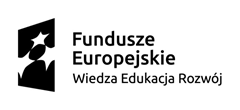 logotyp UE EFS: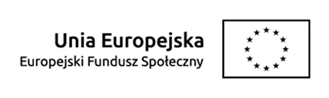 hasło:WIEDZAEDUKACJAROZWÓJProjekt nadruku przygotowuje Wykonawca i przedstawia Zamawiającemu do konsultacji i pisemnej akceptacji.4. Wykonawca zapewni zespół osób do organizacji wydarzenia, tj. co najmniej:1 osoba w charakterze event managera obecnego na miejscu imprezy przez cały czas jej trwania i sprawującego nadzór nad organizacją wydarzenia i realizacją usługi,3 osoby do obsługi: rozładunek/załadunek, rozłożenie/złożenie namiotu, stolików, krzeseł, dekoracji (w tym pompowania/napełniania balonów powietrzem i rozdawania balonów uczestnikom wydarzenia), zapewnienie bezpieczeństwa, porządku i ochrony mienia.Zapewniony przez Wykonawcę strój ww. osób będzie podlegać wcześniejszej konsultacji z Zamawiającym (preferowane jednakowe ubrania w kolorze granatowym, ubrania zapewni Wykonawca). Event manager, osoby z obsługi będą posiadały identyfikatory, przypięte 
w widocznym miejscu. Wizualizacje identyfikatorów będą podlegały konsultacji 
z Zamawiającym.5. Wykonawca odbierze z siedziby Zamawiającego materiały informacyjno – promocyjne WUP w Poznaniu w dniu roboczym przed 11.11.2016 r. w godz. 7:30 – 15:30 i dostarczy je na teren wydarzenia w dniu 11.11.2016 r., a w kolejnym dniu roboczym po wydarzeniu zwróci Zamawiającemu w jego siedzibie do godz. 15:30.6. Wykonawca zapewni bezpieczeństwo i ochronę mienia w miejscu imprezy promocyjnej POWER w trakcie realizacji Plenerowego Stoiska Informacyjnego Europejskiego Funduszu Społecznego podczas obchodów Imienin Ulicy Św. Marcin w Poznaniu. Ponadto Wykonawca zobowiązany jest do odpowiedniego reagowania w przypadku powstania w miejscu realizacji Imprezy Promującej EFS potencjalnych zagrożeń lub naruszeń bezpieczeństwa, spokoju i porządku publicznego, np. kradzież, włamanie, akty wandalizmu. 
W przypadku zaistnienia ww. Wykonawca powiadomi właściwe terenowo służby porządkowe.L.p.Część zamówienia powierzona podwykonawcyNazwa/firma, adres, NIP/PESEL, KRS/CEiDG podwykonawcyOświadczenia i dokumenty dostępne w internetowych ogólnodostępnych i bezpłatnych bazach danych*Adres strony internetowej*Oświadczenia i dokumenty dostępne w internetowych ogólnodostępnych i bezpłatnych bazach danych*Adres strony internetowej*Lp.Przedmiot usługiNazwa i adres 
OdbiorcyData 
wykonywania(od DD-MM-RRRR do DD-MM-RRRR)Wartość 
(w zł brutto)